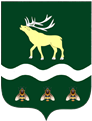 АДМИНИСТРАЦИЯЯКОВЛЕВСКОГО МУНИЦИПАЛЬНОГО РАЙОНА ПРИМОРСКОГО КРАЯ ПОСТАНОВЛЕНИЕО закреплении микрорайонов (территорий) Яковлевского муниципального района за муниципальными бюджетными дошкольными образовательными учреждениями на 2023 – 2024 учебный год     С целью реализации конституционных прав на образование граждан Российской Федерации, проживающих на территории Яковлевского муниципального района, в соответствии с Федеральным законом Российской Федерации от 29 декабря 2012 года № 273-ФЗ «Об образовании в Российской Федерации», руководствуясь приказом Министерства просвещения Российской Федерации от 15 мая 2020 года  № 236 «Об утверждении Порядка приема на обучение по образовательным программам дошкольного образования» (с изменениями и дополнениями от 8 сентября 2020 года № 471, от 4 октября 2021 года № 686), руководствуясь Уставом Яковлевского муниципального района, Администрация Яковлевского муниципального районаПОСТАНОВЛЯЕТ     1. Закрепить за муниципальными бюджетными дошкольными образовательными учреждениями (далее – МБДОУ) микрорайоны (территории) Яковлевского муниципального района (прилагается).     2. Руководителям муниципальных бюджетных дошкольных образовательных учреждений Яковлевского муниципального района обеспечить:      2.1. Прием граждан с учетом закрепленных микрорайонов (территорий)  в соответствии с требованиями законодательства Российской Федерации в сфере  образования.     2.2. Ведение учета детей, подлежащих обучению по образовательным программам дошкольного образования и проживающих на закрепленной территории.     2.3. Разместить данное постановление на официальных сайтах и информационных стендах учреждений в течение 10 календарных дней с момента издания.     3. Признать утратившим силу постановление Администрации Яковлевского муниципального района от 24.03.2022 № 134-па «О закреплении микрорайонов (территорий) Яковлевского муниципального района за муниципальными бюджетными дошкольными образовательными учреждениями на 2022 – 2023 учебный год».     4. Контроль исполнения настоящего постановления возложить на и.о. заместителя главы – начальника отдела образования Администрации Яковлевского муниципального района В. В. Новикову.Глава района – глава АдминистрацииЯковлевского муниципального района                                     А. А. КоренчукПриложениек  постановлению АдминистрацииЯковлевского муниципального районаот __15.03.2023 №_____130-паМикрорайоны (территории) Яковлевского муниципального района,закрепленные за муниципальными бюджетными дошкольными образовательными учреждениямиот15.03.2023          с. Яковлевка№ 130   - па№ п/пМуниципальные бюджетные дошкольные образовательные учрежденияЗакрепленные микрорайоны (территории)1. МБДОУ «ЦРР – детский сад» с. Яковлевкас. Яковлевкас. Андреевкас. Лазаревкас. Покровка2.МБДОУ «ЦРР – детский сад» с. Новосысоевкас. Новосысоевка4.МБДОУ Варфоломеевский детский садс. Варфоломеевкаст. Варфоломеевкас. Достоевка5.МБДОУ «Детский сад п. Нефтебаза»ст. Сысоевкас. Старосысоевка